Witajcie uczniowie klasy 2 PP!W sytuacji zagrożenia koronawirusem w naszym kraju, nie pozostaje nam nic innego jak kontynuować lekcję w-fu  w domu. Realizacja lekcji w tym tygodniu  będzie dalej w formie gry planszowej. Poniżej znajdziecie plansze do gry, na której należy odczytywać zadanie , które wylosowaliście rzucając kostką do gry lub odczytując los na kartce (wcześniej należy wykonać 6 losów na małych kartkach i ponumerować je od 1 do 6. Po każdym wyciagnięciu kartki z pudełka do losowania, los wraca do pudełka).  Do zajęć ruchowych w domu potrzebne będą:1. Wolna przestrzeń ( bezpieczne miejsce do wykonywania ćwiczeń), 2. Strój sportowy ( koszulka, spodenki, skarpety y buty koszykarskie), 3. Kostka do gier planszowych lub papierowe losy.Każde zajęcia ruchowe w domu należy poprzedzić krótką rozgrzewką! Poniżej karta pracy ucznia, w której należy wpisać datę, wykonane ćwiczenia i podpis rodzica lub opiekuna. Za systematyczne wykonywanie ćwiczeń  i  przedłożeniu karty pracy ucznia w domu nauczycielowi, uczeń otrzyma po powrocie do szkoły serdeczne gratulacje!! Najważniejsze, aby w miarę możliwości ćwiczyć systematycznie zaczynając grę od startu do mety –2 razy w ciągu dnia ( poniedziałek, środa, czwartek)!! ŻYCZĘ POWODZENIA W WYSIŁKU i ZDROWIA  DLA  WSZYSTKICH!!P. S. Jak pojawią się jakieś pytania lub niejasności proszę o kontakt. Będę dostępny na dyżurze telefonicznym w każdy poniedziałek, wtorek i czwartek od 12:00 – 15:00, Pozdrawiam – Dariusz C.KARTA PRACY ZAWODNIKA W DOMU  Imię nazwisko ucznia:                                                                   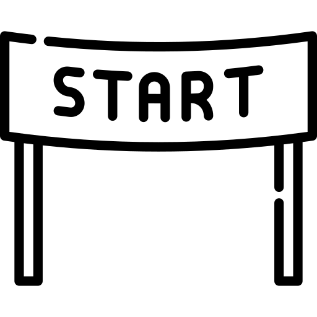 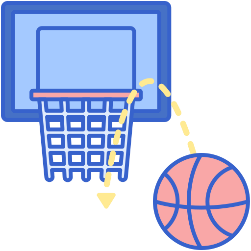 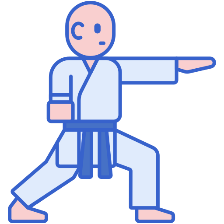 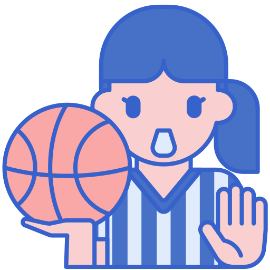 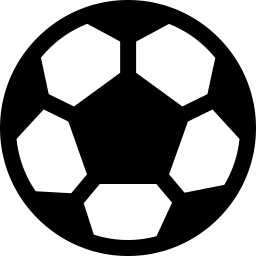 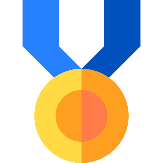 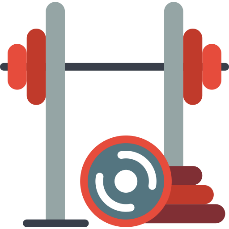 LpDataPodpis rodzica/ opiekunaĆw 1Poprowadź piłkę lewą stopą z pokoju do kuchni i z powrotemĆw 220 Skłonów tułowia w przódĆw 320 Skłonów tułowia w tyłĆw 4Wykonaj po15 skłonów tułowia w bok w każda stronęĆw 5Podskokami obunóż wejdź do każdego pokojuĆw 6Wykonaj15 „pompek”Ćw 7Wykonaj kozłowanie piłki 30 x prawą rękąĆw 8Przekładanie 30 razy piłki wokół bioder w jedną i drugą stronęĆw 9Przetoczenia 30 razy piłki po „ósemce” między kostkami nógĆw 10Wykonaj 30 podskoków obunóżĆw 11Wykonaj 20 „brzuszków” wkładając stopy pod kanapęĆw 12Wykonaj kozłowanie piłki 50 x lewą rękąĆw 13Przetocz 30 x piłkę pod wysoko uniesioną klatką piersiowąĆw 14Wykonaj kozłowanie piłki 15 x oburącz1234